Academic Affairs Committee
New Course Proposal Cover Sheet
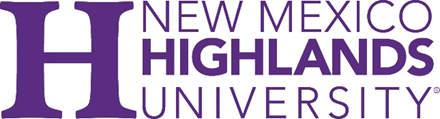 
Course Discipline:  
Course Level:	  (Indicate course level by 1XXX, 2XXX, 3XXX, 4XXX, 5XXX, 6XXX.)
Proposed Title:				Total Credit Hours:     Breakdown (Lecture:    Lab:    Other:  )Is this course repeatable?   YES      NO     If yes, how many times? Has this course been taught as a Special Topics?   YES      NO     
If so, number of times taught:    Average number of students/semester:  Justification for proposing this new course:

Program to which this course belongs (Major, Minor, Concentration, and/or Certificate). Briefly explain how the course will be utilized within the program(s) (e.g., University core course, major course, elective, or substitution):

Other programs affected by these changes:
Have these programs been notified of the changes?        YES      NO     N/A  Catalog Description:
Prerequisites:
Co-requisites:
Course(s) that are duplicated, or to be discontinued or revised if this course is approved:
Additional Resource Requirements and Proposed Sources of Funding (e.g., library, instructional materials, faculty, staff): (Please indicate N/A when appropriate).
Contact Person:     Department:   
Email:          Phone:  Recommended term to start:  
Limitations: AAC will determine actual term to start.Note: Syllabus attached (required, or proposal will be summarily rejected).Discipline vote: Yes  No  Abstain Department vote: Yes  No  Abstain Reviewed:  									                                                     Department Chair, BSW or MSW Coordinator	Date	Print NameReviewed by: 												
						School or College Dean				Date						Print NameDepartment Chair Submitted to AAC: 				
					Date			Approve	Deny								
						Chair, Academic Affairs				Date						Print Name			Approve	Deny	_____________________________________________						Chair, Faculty Senate				Date						Print NameACTION:		Approve	Deny								
						Vice President for Academic Affairs		Date						Print NameOffice of the VPAA sent to the Office of the Registrar: 				
				      			DateReceived by Office of the Registrar: 				
				         DateReviewed by Office of the Registrar: 								         DateBanner Updated: ________________
		    DateCatalog Updated: ________________
		    DateOffice of the Registrar distributed to the following parties: 				
				         			         DateCC:  	Posted to the Academic Affairs Committee Shared Drive
Vice President for Academic Affairs
Chair, AAC
School or College Dean
Department Chair/BSW or MSW Coordinator
Contact Person
Resource RequirementProposed Source of Funding (if applicable)LibraryInstructional MaterialsFacultyStaffOther:Other: 